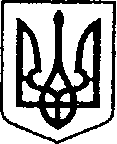 УКРАЇНАЧЕРНІГІВСЬКА ОБЛАСТЬН І Ж И Н С Ь К А    М І С Ь К А    Р А Д А22 сесія VIII скликанняР І Ш Е Н Н Явід «21» червня 2022 р.                   м. Ніжин	                             № 65-22/2022Відповідно до статей 25, 26, 42, 59, 60, 73 Закону України «Про місцеве самоврядування в Україні», Закону України «Про оренду державного та комунального майна» від 03 жовтня 2019 року №157-XI, Порядку передачі в оренду державного та комунального майна, затвердженого постановою Кабінету Міністрів України від 03 червня 2020 р. № 483 «Деякі питання оренди державного та комунального майна», Регламентy Ніжинської міської ради Чернігівської області, затвердженого рішенням Ніжинської міської ради від        27 листопада 2020 року №3-2/2020 (зі змінами), враховуючи заяву орендарів Буряка О. В. від 15.06.2022 р. та Первушиної І. І. від 01.06.2022 р.,  міська рада вирішила:1. Припинити Договір № 22, від 10 серпня 2021 року, оренди нерухомого майна, що належить до комунальної власності Ніжинської територіальної громади, укладений з фізичною особою-підприємцем Буряком О. В. на частину нежитлового приміщення, загальною площею 2 кв. м. (одне місце), розташоване за адресою: Чернігівська область, місто Ніжин, вулиця Покровська, будинок 8/66.1.1. Орендодавцю (управління комунального майна та земельних відносин Ніжинської міської ради Чернігівської області), у разі відсутності заборгованості з орендної плати, повернути орендарю (фізична особа-підприємець Буряк О. В.) забезпечувальний депозит відповідно до Договору № 22, від 10 серпня 2021 року, оренди нерухомого майна, що належить до комунальної власності Ніжинської територіальної громади, укладеного з фізичною особою-підприємцем        Буряком О. В. (ІПН 2979112396).2. Припинити Договір № 25, від 08 жовтня 2021 року, оренди нерухомого майна, що належить до комунальної власності Ніжинської територіальної громади, укладений з фізичною особою-підприємцем Первушиною І. І. на частину нежитлового приміщення, загальною площею 90,75 кв. м., розташованого за адресою: Чернігівська область, місто Ніжин, вулиця Гребінки, 4.2.1. Орендодавцю (управління комунального майна та земельних відносин Ніжинської міської ради Чернігівської області), у разі відсутності заборгованості з орендної плати, повернути орендарю (фізична особа-підприємець       Первушина І. І.) забезпечувальний депозит відповідно до Договору № 25, від       08 жовтня 2021 року, оренди нерухомого майна, що належить до комунальної власності Ніжинської територіальної громади, укладеного з фізичною особою-підприємцем Первушиною І. І. (ІПН 2716708520)._3. Управлінню комунального майна та земельних відносин Ніжинської міської ради Чернігівської області вжити заходів щодо реалізації цього рішення згідно Закону України «Про оренду державного та комунального майна» від 03 жовтня 2019 року №157-XI, Порядку передачі в оренду державного та комунального майна, затвердженого постановою Кабінету Міністрів України від 03 червня 2020р. №483 «Деякі питання оренди державного та комунального майна». 4. Начальнику відділу комунального майна управління комунального майна та земельних відносин Ніжинської міської ради Чернігівської області Федчун Н. О., забезпечити оприлюднення даного рішення на офіційному сайті Ніжинської міської ради Чернігівської області протягом п’яти робочих днів після його прийняття.5. Організацію виконання даного рішення покласти на першого заступника міського голови з питань діяльності виконавчих органів ради Вовченка Ф. І. та начальника управління комунального майна та земельних відносин Ніжинської міської ради Чернігівської області Онокало І. А.6. Контроль за виконанням даного рішення покласти на постійну комісію міської ради з питань житлово-комунального господарства, комунальної власності, транспорту і зв’язку та енергозбереження (голова комісії –    Дегтяренко В. М.).Міський голова			           	                            Олександр КОДОЛАВізують:Начальник управління комунального майната земельних відносин Ніжинської міської ради	            Ірина ОНОКАЛОПерший заступник міського голови з питань діяльностівиконавчих органів ради                                                          Федір ВОВЧЕНКОСекретар Ніжинської міської ради                                            Юрій ХОМЕНКОНачальник відділуюридично-кадрового забезпечення апарату                                                                    В’ячеслав ЛЕГАвиконавчого комітетуНіжинської міської ради     Головний спеціаліст – юрист відділу бухгалтерськогообліку, звітності та правового забезпечення управліннікомунального майна та земельних відносин Ніжинської міської ради					        Сергій САВЧЕНКОГолова постійної комісії міськоїради з питань житлово-комунальногогосподарства, комунальної власності, транспорту і зв’язку та енергозбереження	          	Вячеслав ДЕГТЯРЕНКОГолова постійної комісії міської ради з питаньрегламенту, законності, охорони прав і свобод громадян,запобігання корупції, адміністративно-територіальногоустрою, депутатської діяльності та етики                              Валерій САЛОГУБПро дострокове припинення договорів оренди комунальної власності Ніжинської територіальної громади